FORM PENGAJUAN PEMBIAYAAN BUKU LEMBAR ISIAN SELESAI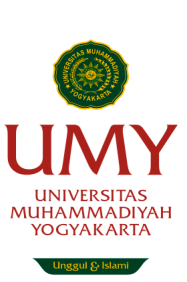 FAKULTAS TEKNIKProgram Studi:  Teknik Sipil  Teknik Mesin  Teknik Elektro   Teknik InformatikaNama DosenNIP/NIK/NIDNJudul BukuJenis/kategori Buku Referensi Buku Ajar MonografNama PenulisRincian Biaya Hibah LP3M Insentif Fakultas Pengurusan ISBN Lain-lainRp.Rp.RpRP.Pencairan Dana:Rp. Rincian BiayaJumlahPencairan Dana:Rp. Lampiran Cover Kata Pengantar Daftar Isi Isi BukuCatatan:Catatan:Disetujui oleh:Ketua Program StudiTanggal:Disetujui oleh:Ketua Program StudiTanggal:Penyerahan Bukti Cover Kata Pengantar Daftar Isi Isi BukuDiterima oleh:Tanggal:Disetujui oleh:Disetujui oleh:Wadek AkademikWadek Sumberdaya dan KeuanganDiperiksa/disetujui oleh:Ketua Program StudiTanggal:Tanggal:Tanggal: